BAB IPENDAHULUANLatar BelakangDiabetes Militus adalah suatu kelompok penyakit metabolic yang di tandai dengan adanya hiperglikemi akibat kelainan sekresi insuli, kerja insulin mauun keduanya. Hiperglikemi kronis pada dabetes melitus akan disertai dengan kerusakan, gangguan fungsi beberapa alat tubuh khususnya mata, ginjal, saraf, jantung dan pembuluh darah. Diabetes mellitus disertai oleh gangguan metabolisme hidrat arang, proteun, dan lemak. Walaupun diabetes mellitus ditemukan gangguan metabolism semua sumber makanan tubuh kita, kelainan metabolism yang paling utama adalah kelainan metabolism hidraat arang. Oleh karena itu diagnosis diabetes mellitus selalu berdasarjkan meningginya kadaara glukosa daalam plasma darah (http://cerminkedoteran.com/2000)Daibetes mellitus merupakan kelainan heterogen yang ditandai oleh kenaikan kadar glukosa dalam darah atau hiperglikemia. Glukosa secara normal bersirkulasi dalam jumlah tertentu dalam darah. Glukosa dibentuk di hati darimakanan yang dikonsumsi. Insulin adalah suatu hormone yang diproduksi pancreas,mengendalikan kadar glukosa daalam darah dengan mengatur produksi dan prnyimpananya. Diabetes Melitus merupakan penyakit kronis yang menyerang kurang lebih 12jutaoraang. Tujuh juta darin12 juta penderita diabetes tersebut sudah terdiagnosis, sisanya tidak terdiagnosis.Tujuan PenulisanTujuan Umum : Mampu menerapkan dan keterampilan dalam asuhan keperawatan pada klien dengan gangguan system endokrin secara langsung pada situasi nyata yang didasarkan pada ilmu an kiat keperawatan.Tujuan Khusus :Mampu melaksanakan pengkajian padaklien dengan gangguan system endokrinMampu merumuskan diagnose keperawatan berdaasakan prioritas masalaah paa klien dengan gangguan system endokrinMampu embuat rencana keperawatan pada klien dengaan gangguan system endokrinMampu mengimplementasikan rencana tindakan keperawataan pada klien dengan gangguan system endokrinMampu membuat evaluasiMengetahui tindaakan pre dan post operasipada klien dengan gangguan system endokrinMetode Penulisan	Dalam memperoleh data atau informasi yang digunakan untuk penulisan askep ini, penyusun menggunakan metode studi kepustakaan yakni dilakukan dengan mengambil referensi dari buku-buku dan internet yang relevan dengan topik penulisan  askep  ini sebagai dasar untuk mengetahui dan memperkuat teori yang digunakan.Ruang LingkupMengingat keterbatasan waktu dan kemampuan yang penyusun miliki, sesuai dengan rujukan materi yang harus dibahas dalam askep ini, maka ruang lingkup makalah ini terbatas pada pembahasan mengenai konsep penyakit dan konsep askep klien dengan DM.BAB IIKONSEP DASAR MEDIKPengertianDiabetes mellitus adalah gangguan endokrin yang paling banyak dijumpai. Gejala- gajala akut diabetes mellitus disebabkan oleh efek insulin yang tidak adekuat. Salah satu gambaran diabetes mellitus yang paling menonjol adalah peningkatan kadar glukosa didalam atau hiperglikemia. Terdapat dua jenis diabetes mellitus yang paling sering terjadi. Diabetes mellitus tipe I ( tergantung insulin )yang mencakup sekitar 10-20% dari semua kasus diabetes , ditandai dengan  tidak adanya sekresi insulin. Pada diabetes mellitus tipe II ( tidak tergantung insulin) sekresi insulin mungkin normal atau bahkan meningkat, tetapi sel- sel sasaran insulin mungkin normal atau bahkan meningkat , tetapi sel-sel sasaran insulin mungkin normal atau bahkan meningkat , tetapi sel-sel  sasaran insulin mungkin kurang peka terhadap hormon ini dibandingkan dengan normal EtiologiDM tipe 1     Seperti yang dijelaskan diatas , pada dasarnya ada dua hal yang menyebabkan seseorang dapat mengidap DM tipe I ini. Factor penyakit auto imun dan factor yang belum diketahui secara jelas penyebabnya. DM tipe I tidak  diturunkan  namun factor genetic menjadi  salah satu factor yang dipertimbangkan dapat menyebabkan penyakit ini .dari  kurang lebih 40 sindrom penyakit akibat genetic , DM memang salah satunya (HARIS,2000).DM tipe IITidak adanya yang  mengetahui secara pasti penyebab DM tipe II.secara normal ,             ketika kadar Glukosa meningkat, pangkreas menghasilkan insulin untuk menurun kadar glukosa dalam darah . pada DM tipe II, seseorang kemungkinan mengalami resistensi terhadap insulin .pada resistensi insulin unakan pancreas  memproduksi insulin tetapi tubuh tidak mampu menggunakan insulin secara tepat. Pancreas terhadap mengontrol kadar glukosa dalam darah . setelah beberapa  tahun pancreas seseorang dapat berhenti bekerja dan berhenti memproduksi insulin . ketika ini terjadi gula akan meningkat dalam darah. PatofisiologiDisfungsi dari sel – sel betapulau langerhans yang dapat disebabkan oleh adanya tumor , pankreatis penggunaan kortikosteroit yang akan mengganggu sekresi insulin. Tiga efek utama gangguan kekurangan insulin pengurangan penggunaan glukosa oleh sel – sel tubuh dengan akibat peningkatan konsentrasi glukosa darah . peningkatan nyata mobilitas lemak dari daerah – daerah penyimpanan lemak menyebabkan kelainan metabolism lemak maupun pengendapan lipid pada dinding faskuler. Kekurangan  protein dalam jaringan tubuh, dapat juga devisit insulin  terjadi perubahan metabolisme glikogenesis berkurang dan tetap terdapat kelebihan glukosa dalam darah. Glikolisis meningkat sehingga cadangan glikogen berkurang dan glukosa hati di curahkan kedalam darah secara terus menerus melebihi kebutuhan.glukoneogenesis meningkat dan lebih banyak lagi glukosa hati yang tercurahkan kedalam darah dari pemecahan asam amino dan lemak sehi ngga menyebabkan konsentrasi glukosa melibihi ambang ginjal , maka timbul glukosuria.glukosuria ini akan mrnyebabkan dieresis osmotic yang meningkatkan pengeluaran urin (poli urine ), timbul rasa haus (poli dipsi) dan berat badan berkurang  dan nafsu makan meningkat (poli fagi).mungkin timbul sehingga akibat kehilangan kalori .pada anak DM terjadi rata – rata penurunan produksi insulin akan berakibat penurunan kemampuan memperoleh energy yang berasal dari nutrisi yang dibutuhkan oleh anak .Manifestasi KlinikTimbul DM, ada rasa haus, penurunan BB, kencing banyak,  lesu, ngompol waktu malam seperti yang di jelaskan diatas, ada 3 P  yang dikenal dalam gejala DM yaitu: poli uria, poli dipsi , poli fagi. KomplikasiSetelah jangka panjang dan tanpa perawatan yang memadai , DM dapat memicu berbagai  kompliksasi berupa:Gangguan pada mata potensi berakibat pada kebutaan Gangguan pada ginjal hingga berakibat pada ginjal Gangguan kardiovaskuler, disertai lesi membrane basalis yang dapat diketahui dengan pemeriksaan menggunakan mikroskop electronGejala lain antara lain amputasi , dehidrasi , ketoasidosis , ketonuriaPemeriksaan DiagnostikDM dapat di diagnosa dengan tes gula darah , tes dilakukan sebanyak 2 kali untuk memastikan seorang anak menderita DM .gula darah sewaktu gula lebih ataau orikan mengalami DM jika kadar gula glukosa lebih atau sama dengan 200 mg/dl.Gula darah puasa setelah anak puasa selama 8 jam dan diperiksa kadar gula darahnya menunjukan lebih atau sama dengan 126mg/dl.OGTT= oral glucose tolerance tes. Setelah puasa dilakukan pengambilan darah anak kemudian anak diberikan cairan glukosa, 2 jam kemudian darah anak diambil kembali dan jika hasil pemeriksaan kadar gula darah anak. menunjukan 200mg/dl atau lebih menunjukan anak mengalami DM.BAB IIIPRE DAN POST OPERASIPRE OPERATIFPersiapan pembedahan dapat dibagi menjadi 2 bagian, yang meliputi persiapan psikologi baik pasien maupun keluarga dan persiapan fisiologi (khusus pasien).PERSIAPAN PSIKOLOGITerkadang pasien dan keluarga yang akan menjalani operasi emosinya tidak stabil. Hal ini
dapat disebabkan karena :Takut akan perasaan sakit, narcosa atau hasilnya. Keadaan sosial ekonomi dari keluarga. Penyuluhan merupakan fungsi penting dari perawat pada fase pra bedah dan dapat mengurangi cemas pasien. Hal-hal dibawah ini penyuluhan yang dapat diberikan kepada pasien pra bedah.PENJELASAN TENTANG PERISTIWAInformasi yang dapat membantu pasien dan keluarganya sebelum operasi: Pemeriksaan-pemeriksaan sebelum operasi (alasan persiapan). Hal-hal yang rutin sebelum operasi.Alat-alat khusus yang diperlukaPengiriman ke ruang bedah.Ruang pemulihan.Kemungkinan pengobatan-pengobatan setelah operasi :Perlu peningkatan mobilitas sedini mungkin.Perlu kebebasan saluran nafas.Antisipasi pengobatan.Latihan yang diberikan pada pasien sebelum operasi antara lain : Latihan nafas dalam Latihan nafas dalam sangat bermanfaat bagi pasien untuk mengurangi nyeri setelah operasi dan dapat membantu pasien relaksasi sehingga pasien lebih mampu beradaptasi dengan nyeri dan dapat meningkatkan kualitas tidur. Selain itu teknik ini juga dapat meningkatkan ventilasi paru dan oksigenasi darah setelah anastesi umum. Dengan melakukan latihan tarik nafas dalam secara efektif dan benar maka pasien dapat segera mempraktekkan hal ini segera setelah operasi sesuai dengan kondisi dan kebutuhan pasien. Latihan nafas dalam dapat dilakukan dengan cara sebagai berikut : Pasien tidur dengan posisi duduk atau setengah duduk (semifowler) dengan lutut ditekuk dan perut tidak boleh tegang. Letakkan tangan diatas perut  sebanyak-banyaknya dengan menggunakan hidung dalam kondisiHirup udara mulut tertutup rapat. Tahan nafas beberapa saat (3-5 detik) kemudian  udara dikeluarkan sedikit demi sedikit melaluisecara perlahan-lahan,  berulang kali (?15 kali)mulut. Lakukan hal ini Lakukan latihan dua kaliseharipraopeartif. Latiihan batuk efektif Latihan batuk efektif juga sangat diperlukan bagi klien terutama klien yang mengalami operasi dengan anstesi general. Karena pasien akan mengalami pemasangan alat bantu nafas selama dalam kondisi teranstesi. Sehingga ketika sadar pasien akan mengalami rasa tidak nyaman pada tenggorokan. Dengan terasa banyak lendir kental di tenggorokan. Latihan batuk efektif sangat bermanfaat bagi pasien setalah operasi untuk mengeluarkan lendir atau sekret tersebut. Pasien dapat dilatih melakukan teknik batuk efektif dengan cara :Pasien condong ke depan dari posisi semifowler,  jari-jari tangan dan letakkan melintang diatas incisi sebagaijalinkan bebat ketika batuk. 
Kemudian pasien nafas dalam seperti cara nafas  Segera lakukan batuk spontan, pastikan ronggadalam (3-5 kali)  hanya batuk dengan mengadalkan kekuatanpernafasan terbuka dan tidak tenggorokan saja karena bisa terjadi luka pada tenggorokan. Hal ini bisa  tidak berbahaya terhadap incisi.menimbulkan ketidaknyamanan, namun  selama batuk daerah operasi terasa JikaUlangi lagi sesuai kebutuhan. nyeri, pasien bisa menambahkan dengan menggunakan bantal kecil atau gulungan handuk yang lembut untuk menahan daerah operasi dengan hati-hati sehingga dapat mengurangi guncangan tubuh saat batuk. Latihan gerak sendi Latihan gerak sendi merupakan hal sangat penting bagi pasien sehingga setelah operasi, pasien dapat segera melakukan berbagai pergerakan yang diperlukan untuk mempercepat proses penyembuhan. Pasien/keluarga pasien seringkali mempunyai pandangan yang keliru tentang pergerakan pasien setalah operasi. Banyak pasien yang tidak berani menggerakkan tubuh karena takut jahitan operasi sobek atau takut luka operasinya lama sembuh. Pandangan seperti ini jelas keliru karena justru jika pasien selesai operasi dan segera bergerak maka pasien akan lebih cepat merangsang usus (peristaltik usus) sehingga pasien akan lebih cepat kentut/flatus. Keuntungan lain adalah menghindarkan penumpukan lendir pada saluran pernafasan dan terhindar dari kontraktur sendi dan terjadinya dekubitus. Tujuan lainnya adalah memperlancar sirkulasi untuk mencegah stasis vena dan menunjang fungsi pernafasan optimal. Intervensi ditujukan pada perubahan posisi tubuh dan juga Range of Motion (ROM).PERSIAPAN FISIOLOGIDiet
8 jam menjelang operasi pasien tidak diperbolehkan makan, 4 jam sebelum operasi pasien tidak diperbolehkan minum, (puasa) pada operasi dengan anaesthesi umum
Pada pasien dengan anaesthesi lokal atau spinal anaesthesi makanan ringan
diperbolehkan. Persiapan KulitDaerah yang akan dioperasi harus bebas dari rambut. Pencukuran dilakukan pada waktumalam menjelang operasi. Rambut pubis dicukur bila perlu saja, lemak dan kotoranharus terbebas dari daerah kulit yang akan dioperasi. Luas daerah yang dicukursekurang-kurangnya 10-20 cm2.
Hasil Pemeriksaan Meliputi hasil laboratorium, foto roentgen, ECG, USG dan lain-lain. Persetujuan Operasi / Informed Consent Izin tertulis dari pasien / keluarga harus tersedia. Persetujuan bisa didapat dari keluargadekat yaitu suami / istri, anak tertua, orang tua dan kelurga terdekat. Persiapan Akhir Sebelum Operasi Di Kamar Operasi (Serah terima denganperawat OK)Mencegah Cidera Untuk melindungi pasien dari kesalahan identifikasi atau cidera perlu dilakukan hal tersebutdi bawah ini :Cek daerah kulit / persiapan kulit dan persiapan perut (lavement).Cek gelang identitas / identifikasi pasien.Lepas tusuk konde dan wig dan tutup kepala / peci.Lepas perhiasanBersihkan cat kuku.Kontak lensa harus dilepas dan diamankan.Protesa (gigi palsu, mata palsu) harus dilepas.Alat pendengaran boleh terpasang bila pasien kurang / ada gangguan pendengaran.Kaus kaki anti emboli perlu dipasang pada pasien yang beresiko terhadap tromboplebitis.Kandung kencing harus sudah kosong.Status pasien beserta hasil-hasil pemeriksaan harus dicek meliputi ;Catatan tentang persiapan kulit.Tanda-tanda vital (suhu, nadi, respirasi, TN).Pemberian premedikasi.Pengobatan rutin.Data antropometri (BB, TB)Informed ConsentPemeriksan laboratorium.Pemberian Obat premedikasiObat-obat pra anaesthesi diberikan untuk mengurangi kecemasan, memperlancar induksidan untuk pengelolaan anaesthesi. Sedative biasanya diberikan pada malam menjelangoperasi agar pasien tidur banyak dan mencegah terjadinya cemas.POST OPERATIF Perawatan post operatif meliputi beberapa tahapan, diantaranya adalah : Pemindahan pasien dari kamar operasi ke unit perawatan pasca anastesi (recovery room)
Pemindahan pasien dari kamar operasi ke ruang pemulihan atau unit perawatan pasca anastesi (PACU: post anasthesia care unit) memerlukan pertimbangan-pertimbangan khusus. Pertimbangan itu diantaranya adalah letak incisi bedah, perubahan vaskuler dan pemajanan. Letak incisi bedah harus selalu dipertimbangkan setiap kali pasien pasca operatif dipidahkan. Banyak luka ditutup dengan tegangan yang cukup tinggi, dan setiap upaya dilakukan untuk mencegah regangan sutura lebih lanjut. Selain itu pasien diposisikan sehingga ia tidak berbaring pada posisi yang menyumbat drain dan selang drainase. Hipotensi arteri yang serius dapat terjadi ketika pasien digerakkan dari satu posisi ke posisi lainnya. Seperti posisi litotomi ke posisi horizontal atau dari posisi lateral ke posisi terlentang. Bahkan memindahkan pasien yang telah dianastesi ke brankard dapat menimbulkan masalah gangguan vaskuler juga. Untuk itu pasien harus dipindahkan secara perlahan dan cermat. Segera setelah pasien dipindahkan ke barankard atau tempat tidur, gaun pasin yang basah (karena darah atau cairanlainnnya) harus segera diganti dengan gaun yang kering untuk menghindari kontaminasi. 
Selama perjalanan transportasi tersebut pasien diselimuti dan diberikan pengikatan diatas lutut dan siku serta side rail harus dipasang untuk mencegah terjadi resiko injury. Selain hal tersebut diatas untuk mempertahankan keamanan dan kenyamanan pasien. Selang dan peralatan drainase harus ditangani dengan cermat agar dapat berfungsi dengan optimal. pasien di transportasikan dari kamar operasi ke ruang pemulihan Proses transportasi ini merupakan tanggung jawab perawat sirkuler dan perawatanastesi dengan koordinasi dari dokter anastesi yang bertanggung jawab. Perawatan post anastesi di ruang pemulihan (recovery room)Setelah selesai tindakan pembedahan, paseien harus dirawat sementara di ruang pulih sadar (recovery room : RR) sampai kondisi pasien stabil, tidak mengalami komplikasi operasi dan memenuhi syarat untuk dipindahkan ke ruang perawatan (bangsal perawatan). 
PACU atau RR biasanya terletak berdekatan dengan ruang operasi. Hal ini disebabkan untuk mempermudah akses bagi pasien untuk (1) perawat yang disiapkan dalam merawat pasca operatif (perawat anastesi) (2) ahli anastesi dan ahli bedah (3) alat monitoring dan peralatan khusus penunjang lainnya. Alat monitoring yang terdapat di ruang ini digunakan untuk memberikan penilaian terhadap kondisi pasien. Jenis peralatan yang ada diantaranya adalah alat bantu pernafasan : oksigen, laringoskop, set trakheostomi, peralatan bronkhial, kateter nasal, ventilator mekanik dan peralatan suction. Selain itu di ruang ini juga harus terdapat alat yang digunakan untuk memantau status hemodinamika dan alat-alat untuk mengatasi permasalahan hemodinamika, seperti : apparatus tekanan darah, peralatan parenteral, plasma ekspander, set intravena, set pembuka jahitan, defibrilator, kateter vena, torniquet. Bahan-bahan balutan bedah, narkotika dan medikasi kegawatdaruratan, set kateterisasi dan peralatan drainase. 
Selain alat-alat tersebut diatas, pasien post operasi juga harus ditempatkan pada tempat tidur khusus yang nyaman dan aman serta memudahkan akses bagi pasien, seperti : pemindahan darurat. Dan dilengkapi dengan kelengkapan yang digunakan untuk mempermudah perawatan. Seperti tiang infus, side rail, tempat tidur beroda, dan rak penyimpanan catatan medis dan perawatan. Pasien tetap berada dalam PACU sampai pulih sepenuhnya dari pegaruh anastesi, yaitu tekanan darah stabil, fungsi pernafasan adekuat, saturasi oksigen minimal 95% dan tingkat kesadaran yang baik. Kriteria penilaian yang digunakan untuk menentukan kesiapan pasien untuk dikeluarkan dari PACU adalah : Fungsi pulmonal yang tidak tergangguHasil oksimetri nadi menunjukkan saturasi oksigen yang adekuatTanda-tanda vital stabil, termasuk tekanan darahOrientasi pasien terhadap tempat, waktu dan orang Haluaran urine tidak kurang dari 30 ml/jamMual dan muntah dalam controlNyeri minimalBAB IVTINJAUAN KASUS1. PengkajianPengumpula DataBiodataIdentitas Klien 		Nama 			: Tn. MUmur 			: 57 tahunJenis Kelamin		: Laki – lakiPendidikan 		: SMAPekerjaan 			: PNSAgama 			: IslamSuku/Bangsa 		: Muna/IndonesiaStatus Perkawinan 	: KawinTanggal Masuk RS 	: 15 - 08 - 2013Tanggal Pengkajian 	: 16 – 08 - 2013No. Medrec 		: 091822Dx. Medis 		: Diabetes MelitusAlamat 			: Desa Pola Kab. MunaIdentitas Penganggung JawabNama 			: Ny. NUmur 			: 45 tahunJenis Kelamin 		: PerempuanStatus 			: KawinSuku/Bangsa 		: Muna/IndonesiaPendidikan 		: SMAPekerjaan 			: IRTAgama 			: IslamHubungan Dengan Klien : IstriAlamat 			: Desa Pola Kab. MunaRiwayat Kesehatana)    Riwayat kesehatan sekarangKeluhan Utama : LemahRiwayat keluhan utama Pada saat dilakukan pengkajian klien mengeluh lemah, keadaan ini disebabkan adanya peningkataan kadar glukosa dalam darah yang menyebabkan klien tidak dapat beraktifitas. Kelemahan dirasakan pada seluruh tubuh terutama pada seluruh anggota gerak. Keluhan dirasakan bertambah berat apabila klien beraktifitas dan berkurang pada saat istrahat.b)    Riwayat kesehatan dahuluKlien mengatakan belum pernah masuk RS dengan penyakit yang sama, selama sakit klien berobat dipuskesmas. Klien mengatakan tidak memiliki riwayat alergi terhadapmakanan dan obat-obatan, klien sebelumnya suka mengonsumsi makanan yang manis dan setelah menderita penyakit diabetes mellitus, klien mengurangi makanan yang manis sperti gula dan nasi.Pemeriksaan FisikKeadaan Umum : Klien tampak lemahKesadaran : KomposmentisBerat badan seelum sakit 65 Kg dan setelah sakit 52 kgTanda-tanda vitalTekanan Darah 	: 110/90 mmHgNadi 			: 78x/menitSuhu 			: 36,40CPernapasan 		: 20x/menitSistem EndokrinTidak tampak adanya hiperpigmentasi kulit, tampak adanya keringat yang berlebihan, klien mengatakan merasa gerah dan gatal, tidak teraba adanyaa massa, tidak ada nyeri tekan, dan tidak ada pembesaran kelenjar tiroid dan patiroid padasaat palpasi.Sistem PernapasanBentuk hidung simetris, tidak terdapat secret pada jalan nafas, tidak ada nafas cuping hidung, tidak terdapat penggunaan otot-otot bantu pernapasan. Bentuk dada simetris, tidak adanya nyeri tekan pada dada, ekspansi paru simetris, pada perkusi terdengar  resonan, frekuensi napas 20 kali permenit.Sistem KardiovaskulerKonjungtiva tampak anemis, tidak aada peningkatan vena jagularis, suara perkusi jantung dulnes SI dan SII terdengar murni regular, palpasi denyut nadi denga frekuensi 78x/menit,irama nadi teratur, tekanan darah 110/90 mmHg.Sistem PencernaanBibir Nampak lembab, fungsi menelan baik, tidak ada stomatitis,gigi kekuningan dan terdapat caries pada gigi, ada keluhan nyeri pada saat mengunyah, tidak ada pembesaran tonsil, lidah berwarna merah muda dan tampak bersih. Abdomen datar, bising usus 12 kali/menit, tidak ada nyeri tekan pada abdomen.Sistem PenginderaanBentuk dan ukuran mata klien simetris, lapang pandang klien normal, jarak pandang klien baik dan klien dapat membaca papan nama perawat dengan jarak 30cm.Sistem PerkemihanTidak ada pembesaran pada kedua ginjal, tidak ada distensipada kandung kemih, tidak ada nyeri tekan ppada palpasi ginjal, terpasang kateter tetap, urine warna kuning jernih.Sistem Muskuloskeletala) Ekstremitas atas    Bentuk dan ukuran pada ekstremitas atas  simetris, pada tangan kiri tepasang infuse RL 28 tetes/menit, kuku klien nampak panjang dan kotor, tidak ada nyeri pada sendi, kekuatan otot 5|5.b) Ekstremitas bawah   Bentuk dan ukuran pada ekstremitas bawahsimetris antrara kiri dan kanan, klien mengeluh terasa keram dan lemah pada kaki kanan dan kiri, kekuatan otot 5|5.Sistem IntegumenWarna rambut hitam, warna kulit sawomatang , kulit teraba hangat, klien mengatakan merasa gerah dan gatal.Sistem Persarafan Nervus I (Olfactorius) : Klien dapat membedakan bau seperti: bau kopi dan bau minyak kayu putih.Nervus II (Opticus) : Fungsi ketajaman penglihatan klien baik, klien masih bias membaca papan nama perawat pada jarak 30cm.Nervus III (Okulomotorius), Nervus IV (Trochlearis) dan Nervus VI (Abdusen) : Klien mampu menggerakkan bola mata ke segala arah yaitu kea rah bawah, atas, dan samping. Klien dapat membuka dan menutup mata, lapang pandang tidak mengalami penyempitan.Nervus V ( Trigeminus) : fungsi mengunyah klien baik, klien dapat menggerakkan rahangnya ke arah belakang, depan, samping kanan, dan kiri.Nervus VII (Fasialis) : Klien dapat tersenyumdengan kedua bibir tersenyum, klien dapat membedakan asamanis dan asin.Nervus VIII (Auditorius) : Klien dapat meangkap suara-suara bisikan dibuktikan dengan klien dapat mendengar suara gesekan kertas.Nervus XI (Aksesorius) : Klien dapatmenolehke kanan dan ke kiri dengan tangan pemeriksa, klien juga tidak dapatmengangkat bahu ketika tanganpemeriksa menahan bahu klien.Nervus XII (Hipoglosus) : Pada saatklien disuruh membuka mulut dan menjulurkan lidah ke segala arah, klien dapat melakukannya.Pola aktivitas sehari – hariKlasifikasi DataData SubyektifKlien menanyakan banyak makan dan minum, enuresisKlien mengatakan penglihatan kabur, sakit kepalaKlien mengatakan adanya kelainan pada permukaan kulit Data ObyektifHasil glukosa meningkat, hematokritKetidakmampuan untuk mengabsorbsi makananKetidakcukupan insulinBerat badan menurun, lemah, hiperglikemiaAdanya kerusakan kulitAnalisa data Diagnosa keperawatanNutrisi kurang dari kebutuhan  tubuh berhubungan  dengan kekurangan cairan  aktif, banyak cairanPerubahan pola eliminasi berhubungan dengan  glukosuriaKerusakan jaringan kulit brhubungan  dengan iskemikIntoleransi aktivitas berhubungan dengan kelemahan dan kelelahanPerencanan 4. Implementasi dan EvaluasiBAB VPENUTUPA. KesimpulanDiabetes mellitus adalah gangguan endokrin yang paling banyak dijumpai. Gejala- gajala akut diabetes mellitus disebabkan oleh efek insulin yang tidak adekuat. Salah satu gambaran diabetes mellitus yang paling menonjol adalah peningkatan kadar glukosa didalam atau hiperglikemia. Terdapat dua jenis diabetes mellitus yang paling sering terjadi. Diabetes mellitus tipe I ( tergantung insulin )yang mencakup sekitar 10-20% dari semua kasus diabetes , ditandai dengan  tidak adanya sekresi insulin. Pada diabetes mellitus tipe II ( tidak tergantung insulin) sekresi insulin mungkin normal atau bahkan meningkat, tetapi sel- sel sasaran insulin mungkin normal atau bahkan meningkat , tetapi sel-sel sasaran insulin mungkin normal atau bahkan meningkat , tetapi sel-sel  sasaran insulin mungkin kurang peka terhadap hormon ini dibandingkan dengan normal B. SaranMakalah asuhan keperawatan ini semoga menjadi bahan acuan yang memperkaya perbendaharaan pengetahuan dan keterampilan asuhan keperawatan khususnya pada klien dengan gangguan system endokrin sehingga dapat mendukung pengembangan profesi keperawatan. DAFTAR PUSTAKAHttp://cermin kedokteran.com/2000/International_diabetes_federation/2000http://ilmukeperawatan.wordpress.com/2008http://srisuparti.blogspot.com/2008www.kuliahgizi.blog/diabetesmelitus_2009htmlBasford & Slevin, 2006. Teori dan Praktek Keperawataan. EGC : JakartaCarpenito, L. J. 2000. Diagnosa Keperawatan, Edisi 6. EGC : JakartaTugas KelompokASUHAN KEPERAWATAN PADA KLIEN DENGAN GANGGUAN SISTEM ENDOKRIN 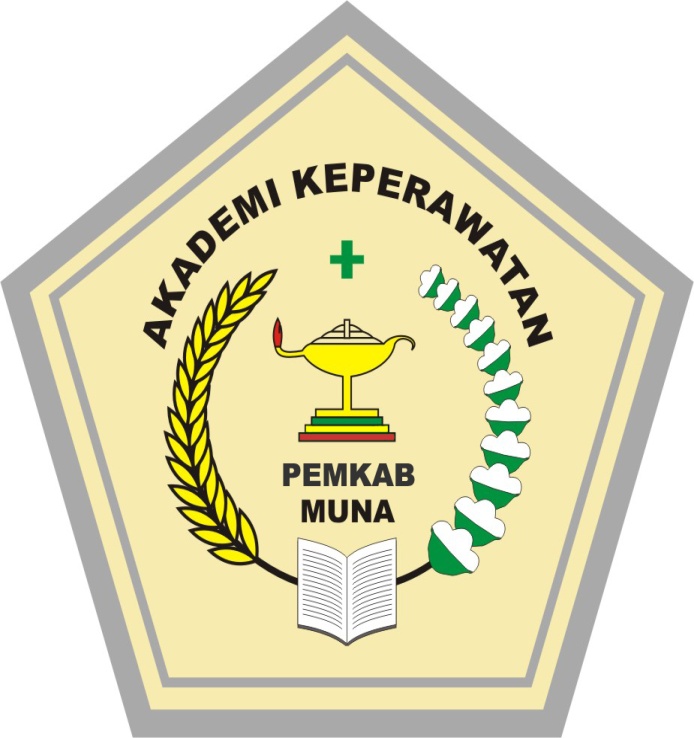 OLEH :AKPER PEMKAB MUNA2013 / 2014KATA PENGANTAR        Puji dan syukur kami ucapkan kepada Tuhan Yang Maha Kuasa, karena berkat rahmat dan karunia-Nya kami dapat menyelesaikan tugas makalah ini. Kami juga bersyukur atas berkat rezeki dan kesehatan yang diberikan kepada kami sehingga kami dapat menyelesaikan makalah yang berjudul “ASUHAN KEPERAWATAN PADA KLIEN DENGAN GANGGUAN SISTEM ENDOKRIN”Kami sadar bahwa makalah yang kami buat ini masih jauh dari sempurna, karena itu kami mengharapkan saran dan kritik yang membangun untuk menyempurnakan makalah ini menjadi lebih baik lagi. Oleh karena itu kami mohon bantuan dari teman-teman sekalian.Demikianlah makalah ini kami  buat, apabila ada kesalahan dalam penulisan, kami mohon maaf yang sebesarnya dan sebelumnya kami mengucapkan terima kasih.Raha, APRIL 2014                                                                                                                              PenulisDAFTAR ISIKebutuhanSebelum SakitSetelah SakitPola nutrisiMakanFrekuensiJenisPorsi makanKeluhanMinumFrekuensiJenis minumanKeluhan3 x / hariNasi + sayur + lauk –pauk1 Porsi habisTidak ada5-6 gelasAir putihTidak ada3 x / hariDiet DM lunak (1800 kkal)1porsi tidak habis (1/2 porsi)Nafsu makan berkurang6-7 gelasAir putihTidak adaPola EliminasiBABFrekuensiWarnaKonsistensiBauKeluhanBAKFrekuensiWarnaBauKeluhan1 x/ hariKuningLembekKhasTidak ada4-6x/hariKuningAmoniakTidak ada1 x /hariKuningLembekKhasTidak ada5-7 x / pada malam hariKuningAmoniakTerpasang kateter tetapPola istrahat tidurMalamKualitasKuantitasKeluhanSiangKualitasKuantitasKeluhanTidur nyenyak7-8 jamTidak adaNyenyak3-4 jamTidak adaTidur nyenyak7-8 jamTidak adaJarangKurang lebih 2 jamTidak adaPola HygieneMandiFrekuensiPakai sabun / tidakDibantu /sendiriGosok gigiFrekuensiPakai pasta gigi /tidakDibantu atau sendiriKeramasFrekuensiPakai sampo / tidakDibantu / tidak2 – 3 x / hariPakai sabunSendiriSetiap kali mandiPakai pasta gigiSendiri3 – 4 x / mingguPakai sampoSendiriSelama di RS klien belum pernah mandi, hanya dibersihkan menggunakan waslap.Selama sakit klien mengatakan belum pernah menggosok gigiBelum pernah keramasProblemEtiologiSymptomNutrisi kurang dari kebutuhan tubuhProses penyakit↓Ketidakadekuatan kerja Insulin dalam tubuh↓Metabolism zat makanan tidak sempurna↓Absorbsi glukosa tidak efektif↓Nutrias kurang dari kebutuhan tubuhDSDO : BB menurun , ketidak mampuan untuk mengabsosbsi makananKetidak cukupan insulin dalam darahResiko cedera berhubungan dengan hiperglikemiaProses penyakit↓Metabolisme zat makanan tidak sempurna↓Hiperglikemia↓Penglihatan kabur↓Resiko cederaDS : Banyak makan  & minum, enuresi, lelah, sakit kepalaDO : Hasil glukosa meningkat , hematokritIntoleransi aktivitasAdanya penyakit↓Penurunan penyakit insulin↓Penurunan kemampuan memperoleh energy↓Kehilangan berat badan↓Kelemahan↓Intoleransi aktivitasDS : Klien mengatakan merasa cepat lelahDO : Berat badan menurun, lemahAdanya penyakit↓Defsit insulin↓Glukoneogenesis meningkat, glukosa hati lebih banyak tercurahkan ke dalam darah pemecahan asam amino & lemak↓Kosentrasi glukosa melebihi ambang ginjal↓Glukosuria↓Dieresis osmotic↓Pengeluaran urine ( poliuria )↓Perubahan pola eliminasiDS : Klien mengatakan pengeluaran urine meningkatDO : Rasa haus yang terus merusKerusakan jaringan kulitAdanya penyakit↓Defisiensi hormon insulin↓Peningkatan kadar glukosa darah ( hiperglikemia ↓Suplai nutrias kejaringan menurun↓Iskemi↓Neukrotik↓Kerusakan jaringan kulitDS : Klien mengatakan adanya perubahan/ kelainan pada permukaan kulitDO : Adanya kerusakan jaringan kulitNoTujuanIntervensiRasional1Setelah dilakukan tindakan keperawatan  selama 2x24 jam akan didapatkan hasil :Nutrisi terpenuhiTidak terjadi penurunan 20%Berat badan meningkatBeri makanan  yang terpilih tinggi serat, rendah karbohidrat.Monitor jumlah nutrisi.Ajarkan pasien dan keluarga bagaimana membuat jadwal makan  sesuai dengan diet DM. Kolaborasi dengan ahli untuk memberikan dietLakukan penimbangan berat badan tiap hari.Rotasi area  injeksi untuk  absorbsi kadar. glukosa Dapat membantu untuk pengambilan berat badan tanpa karbohidrat.Sebagai cara mengontrol  nutrisi atau kebutuhan  nutrisi klienAgar klien mampu keluarga bias lebih mandiri  dan tidak tergantung pada perawat. Upaya untuk pemulihan  kebutuhan nutrisi  yang tepat pada klien.Mengontrol asupan nutrisi klien.Memastikan absorbsi kadar glukosa.2Setelah diberikan tindakan keperawatan selama 2 minggu perubahan pola eliminasi kembali normalSetelah diberikan tindakan keperawatan selama 4 hari perubahan pola eliminasi berangsur-angsur membaikPantau tingkat kelebihan eliminasi.Batasi asupan cairan bila di indikasi.Kolaborasi dalam pemberian obat.Untuk mendapatkan data dasar untuk intervensi selanjutnyaMeminimalkan kerja ginjal.Mempercepat proses penyembuhan.3Setelah diberikan tindakan keperawatan selama 5 hari gangguan integritas kulit  klien berangsur-angsur  membaikKaji integritas kulit.Anjurkan klien untuk tidak menggaruk bagian yang lecet Berikan advise pada klien untuk menghindari pemakian crem kulit , minyak , bedak tanpa rekomendasi dokterKolaborasi dengan tim medis untuk perbaikan iskemik.Mengetahui tingkat keparahan  gangguan integritas kulit.Mencegah keparahan lebih lanjut.Mencegah keparahan lebih lanjut.Pengobatan terhadap iskemik.4Setelah diberikan tindakan keperawatan selama 5 hari intoleransi aktivitas membaik. Setelah diberikan tindakan keperawatan selama 1 hari, klien menunjukan adanya kemajuan terhadap toleransi aktivitasKaji tingkat aktivitas klien. Pantau kemampuan klien dalam melaksanakan aktivitasBantu klien dalam melakukan aktivitas untuk memenuhi kebutuhan klienKolaborasi dengan tim medis dalam pemberian obat.Untuk menentukan intervensi selanjutnyaMenentukan intervensi selanjutnya.Membantu klien dalam pemenuhan kebutuhan.Mempercepat proses penyembuhan.NoDXIntervensiEvaluasi1Nutrisa kurang dari kebutuhan  tubuh berhubungan  dengan kekurangan cairan  aktif, banyak cairanMemberi makanan  yang terpilih tinggi serat, rendah karbohidrat.Mengobservasijumlah nutrisi.Mengajarkan pasien dan keluarga bagaimana membuat jadwal makan  sesuai dengan diet DM.Berkolaborasi dengan ahli untuk memberikan dietMelakukan penimbangan berat badan tiap hari.Mengobservasi area  injeksi untuk  absorbsi kadar. glukosa S : Klien mengatakan belum dapat menghabiskan porsi makanan yang disediakanO : Porsi makan tidak dihabiskan A : Masalah belum teratasiP : Lanjutkan intervensi 2,3,5, dan 62Perubahan pola eliminasi berhubungan dengan  glukosuriaMemantau tingkat kelebihan eliminasi.Membatasi asupan cairan bila di indikasi.Berkolaborasi dalam pemberian obat.S :Klien mengatakan dalam sehari lebih dari 1 x BAKO : Tampak klien masih lemah akibat pengeluaran BAK yang berlebihanA : Masalah belum teratasiP : Lanjutkan intervensi 1,2, dan 33Kerusakan jaringan kulit brhubungan  dengan iskemikMengkaji integritas kulit.Menganjurkan klien untuk tidak menggaruk bagian yang lecet Memberikan advise pada klien untuk menghindari pemakian crem kulit , minyak , bedak tanpa rekomendasi dokterBerkolaborasi dengan tim medis untuk perbaikan iskemik.S :Klien mengatakan kulitnya mulai membaikO : Tampak kuliat klien mulai membaikA : Masalah teratasi sebagianP : Lanjutkan intervensi1, 2, dan 34Intoleransi aktivitas berhubungan dengan kelemahan dan kelelahanMengkaji tingkat aktivitas klien.Memantau kemampuan klien dalam melaksanakan aktivitasMembantu klien dalam melakukan aktivitas untuk memenuhi kebutuhan klienBerkolaborasi dengan tim medis dalam pemberian obat.S : Klien masih mengeluh lemahO : Tampak klien belum dapat melakukan aktivitas fisik secara mandisiA :Masalah belum teratasiP : Lanjutkan intervensi 1, 2, 3, dan 4NOVI ANGGRIANIWD. SITTI MUYANARITI ASKINO RAMADHANSUTRYANISUHARDIN SYAMSAHLD. ARMANHalaman SampulKata PengantarDaftar IsiBAB I PENDAHULUANLatar BelakangTujuan PenulisanMetode PenulisanRuang LingkupBAB II KONSEP DASAR MEDIKPengertianEtiologiPatafisiologiManifestasi KlinikKomplikasiPemeriksaan DiagnostikBAB III PRE DAN POST OPERASIPre OperasiPost OperasiBAB IV TINJAUAN KASUSPengkajianDiagnosa KeperawatanIntervensiImplementasi dan EvaluasiDAFTAR PUSTAKA